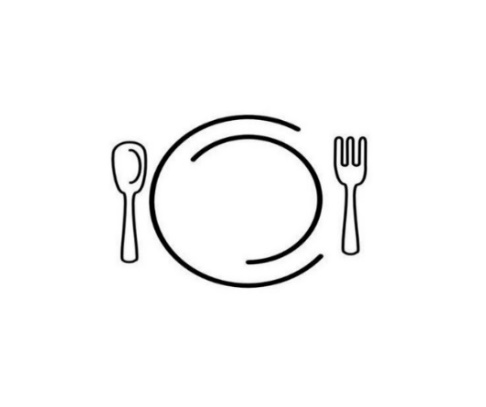 LISTOPAD 2021.01.10. PETAK – ČOKO LOPTICE S MLIJEKOM04.10.PONEDJELJAK – BUČINO PECIVO S ČOKOLADNIM MLIJEKOM05.10. UTORAK – FISCHBURGER S POVRĆEM06.10. SRIJEDA – TIJESTO S KRUMPIROM, SALATA OD CIKLE07.10. ČETVRTAK – SARMA, KRUH08.10. PETAK – LISNATO PECIVO S JABUKOM I VANILIJOM, CEDEVITA11.10. PONEDJELJAK – KUHANO JAJE, HRENOVKA, KRUH12.10. UTORAK – PLJESKAVICA S RESTANIM KRUMPIROM, KRUH13.10. SRIJEDA – KNEDLE S MARELICOM, VRHNJE14.10. ČETVRTAK – VARIVO OD GRAHA S KOBASICOM I SLANINOM, KRUH15.10. PETAK – KROFNA S MARELICOM, ČAJ OD ŠUMSKOG VOĆA, LIMUN I MED18.10. PONEDJELJAK – HOT DOG, KEČAP19.10. UTORAK – PANIRANA PILETINA S RIZI BIZIJEM, SALATA OD CIKLE, KRUH20.10. SRIJEDA – TJESTENINA S MLJEVENIM MESOM21.10. ČETVRTAK – SLATKI KUPUS S KOBASICOM, KRUH22.10. PETAK – PUTAR ŠTANGICA S ČOKOLADNIM MLIJEKOM25.10. PONEDJELJAK – MARGARIN S KRUHOM, ĐEM OD ŠUMSKOG VOĆA, ČAJ SA MEDOM26.10. UTORAK – SVINJSKI GULAŠ S RIŽOM, KRUH27.10. SRIJEDA – ZVRK SA SIROM, JOGURT U ČAŠI28.10. ČETVRTAK – PILETINA S KORIJENASTIM POVRĆEM I NJOKIMA, KRUH29.10. PETAK – FISCHBURGER S POVRĆEM